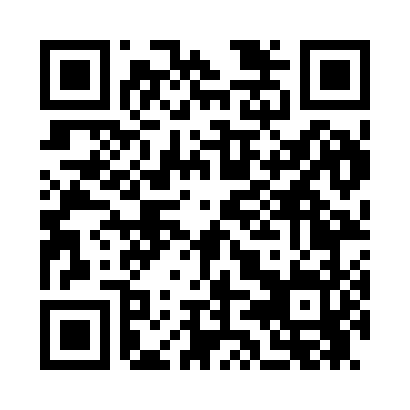 Prayer times for Enosburg Center, Vermont, USAMon 1 Jul 2024 - Wed 31 Jul 2024High Latitude Method: Angle Based RulePrayer Calculation Method: Islamic Society of North AmericaAsar Calculation Method: ShafiPrayer times provided by https://www.salahtimes.comDateDayFajrSunriseDhuhrAsrMaghribIsha1Mon3:145:0912:555:048:4110:352Tue3:155:1012:555:048:4110:353Wed3:165:1012:555:048:4010:344Thu3:175:1112:565:048:4010:345Fri3:185:1212:565:048:4010:336Sat3:195:1212:565:048:3910:327Sun3:205:1312:565:048:3910:318Mon3:225:1412:565:048:3810:309Tue3:235:1512:565:048:3810:2910Wed3:245:1512:575:048:3710:2811Thu3:255:1612:575:048:3710:2712Fri3:275:1712:575:048:3610:2613Sat3:285:1812:575:038:3610:2514Sun3:305:1912:575:038:3510:2415Mon3:315:2012:575:038:3410:2216Tue3:325:2112:575:038:3310:2117Wed3:345:2212:575:038:3310:2018Thu3:355:2312:575:038:3210:1819Fri3:375:2312:575:028:3110:1720Sat3:395:2412:575:028:3010:1621Sun3:405:2512:575:028:2910:1422Mon3:425:2712:585:028:2810:1223Tue3:435:2812:585:018:2710:1124Wed3:455:2912:585:018:2610:0925Thu3:475:3012:585:018:2510:0826Fri3:485:3112:585:008:2410:0627Sat3:505:3212:585:008:2310:0428Sun3:525:3312:585:008:2210:0329Mon3:535:3412:574:598:2010:0130Tue3:555:3512:574:598:199:5931Wed3:575:3612:574:588:189:57